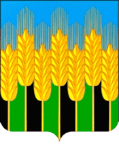 АДМИНИСТРАЦИЯ НОВОДМИТРИЕВСКОГО СЕЛЬСКОГО ПОСЕЛЕНИЯ СЕВЕРСКОГО РАЙОНАПОСТАНОВЛЕНИЕстаница Новодмитриевская от 01.03.2023                                                                                                      № 20О наделении Муниципального унитарного предприятия «Новодмитриевские коммунальные системы»  статусом гарантирующей организации, осуществляющей холодное водоснабжение на территории Новодмитриевского сельского поселения В соответствии с Федеральным законом от 06 октября 2003 года № 131-ФЗ «Об общих принципах организации местного самоуправления в Российской Федерации», Федеральным законом от 14 ноября 2002 г. № 161-ФЗ «О государственных и муниципальных унитарных предприятиях», Решением Совета Новодмитриевского сельского поселения от 13 октября 2022 г. № 168 «О создании муниципального унитарного предприятия жилищно-коммунального хозяйства «Новодмитриевские коммунальные системы», на основании ч. 13 статьи  12 Федерального закона  от 07 декабря 2011 года № 416-ФЗ «О водоснабжении и водоотведении», руководствуясь статьей 64 Устава Новодмитриевского сельского поселения, постановляю:1. Наделить  Муниципальное унитарное предприятие «Новодмитриевские коммунальные системы», ИНН 2348043945/КПП 234801001, ОГРН 1222300058881 – статусом гарантирующей организации в сфере холодного водоснабжения Новодмитриевского сельского поселения Северского района. Определить зону деятельности гарантирующей организации в сфере холодного водоснабжения – территория Новодмитриевского сельского поселения Северского района (станица Новодмитриевская, хутор Оазис, хутор Новый, хутор Шуваев). 	2. Общему отделу администрации (Колесникова М.Н.) в течение трех дней со дня принятия настоящего постановления направить его копию в МУП «Новодмитриевские коммунальные системы», а также разместить на официальном сайте администрации novodmsp.ru в сети "Интернет".	3.  Контроль за выполнением настоящего постановления возложить на заместителя главы Новодмитриевского сельского поселения (Маленкова Н.Ю.).4. Постановление вступает в силу со дня его подписания.Глава Новодмитриевского сельского поселения Северского района                                                              И.А. Головин            